Short-Term Scientific Missions (STSM’s)2nd Grant Period (GP2): 2020-05-01 to 2021-10-31v2021-03-26Letter of invitationSubject: Open calls – Short-Term Scientific Meetings (STSM’s).Dear members of COST Action 18101 – SOURDOMICS:We are pleased to open calls for candidatures to Short-Term Scientific Meetings (STSM’s). These opportunities are open to all members of SOURDOMICS (students/professors/researchers/technicians), i.e. the Management Committee (MC) and non-Management Committee members. Eligibility for the STSM’s and reimbursement scheme are described in the COST Vademecum. The topics and places of STSM’s for the GP2 (2020-05-01 to 2021-04-30) are available and there is no limit number of applications per member. This call will be CONTINUOUSLY OPEN, with collecting dates in:30 June 2020 (ended)30 September 2020 (ended)30 November 2020 (ended)28 February 2021 (ended)30 June 2021Previous collecting dates received many applications and in some Working Groups the number of candidatures largely exceed the number of places. The previous non-selected candidates will be kept always in the data collections and further revaluated.WE ARE ALSO KEEPING CONTINUOUSLY OPEN THE EXPRESSIONS OF INTEREST TO HOST SHORT-TERM SCIENTIFIC MISSIONS (STSM’s).According to the Work and Budget Plan (WBP), in GP2 were considered 14 STSM’s with a typical duration of 1 month but can be adjusted according to those involved and the provisions in COST Vademecum. These grants help to support travel, accommodation and subsistence. COST supports does not necessarily cover all the expenses. In GP2 the average STSM costs are of 2450 €, distributed by subsistence (1950 €) and travel (500 €). More information in the WBP-GP2 (see Repository). Due to management reasons, this networking tool should happen until September 2021.Before apply to any STSM, TS or ITC Conference Grant get informed about all COST rules and policies in the COST Vademecum. It is also recommended to check carefully the information made available in previous GP’s (Open Calls, Internal Guidelines, Selection Criteria). According to the COST rules, acknowledgements are mandatory and only after receive the Official Invitation by the Administrator the selected candidates become eligible for reimbursements. To apply, fill the form and submit the candidature to the Coordinator.How to apply to the STSMs?Check the available STSM’s.Fill the application form (Annex below) (1 application form per STSM).Submit your application to the coordinator Prof. Tamara Dapcevic (thadnadjev@sourdomics.com; tamara.dapcevic@fins.uns.ac.rs) and with cc. to Prof. Elena Velickova (enikova@sourdomics.com)Yours sincerely,João Rocha, ChairElena Bartkiene, Vice-ChairElena Velickova, Science Communication Manager (SCM)https://sourdomics.com/ ; COST Action 18101: SOURDOMICS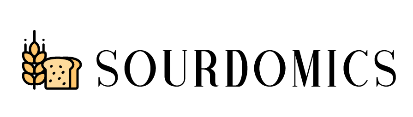 APPLICATION FORMAPPLICATION FORMAPPLICATION FORMSHORT-TERM SCIENTIFIC MISSIONS (STSM’s)SHORT-TERM SCIENTIFIC MISSIONS (STSM’s)Title of the STSM:Reference of the STSM (Networking tool reference):Host Organizer (name of the person) of the STSM:Host Institution of the STSM:Host place (City, Country) of the STSM:CANDIDATE TO THE OPEN CALL:CANDIDATE TO THE OPEN CALL:Full name of the candidate:Gender (male/female/other):Email of the candidate:Type of member: Effective Management Committee (MC) member or substitute MC member or non-MC member of SOURDOMICS?Early Career Investigator (ECI; PhD≤ 8 y in 2019) (Yes/No)?Ph.D (Yes/No)?Nº of Years since finished the Ph.D?Do you have more candidatures to other networking tools of SOURDOMICS (TS’s, STSM’s, Conference grants) (Yes/No)? Which ones?Willing to participate actively in the complementary activities related to the Deliverables nº 3 foreseen in the MoU (please see also “Maximizing outputs of COST Action 18101” in the Guidelines – Work and Budget Plan) (Yes/No)?Did you express the interest or are you willing to participate in other complementary activities of the COST Action SOURDOMICS related to the Deliverables nº 4 and 5 foreseen in the MoU (please see also the file “List-Possible Deliverables 4 and 5 (books, papers, etc).docx” (Yes/No)?COUNTRY OF THE CANDIDATE/ORGANIZATION:COUNTRY OF THE CANDIDATE/ORGANIZATION:COST Inclusiveness Target Country (ITC) (Yes/No)?COST Near Neighbour Countries (NNC) (Yes/No)?International Partner Country (IPC) (Yes/No)?COST Cooperating Member (CCM)?INSTITUTION OF THE CANDIDATE:INSTITUTION OF THE CANDIDATE:Affiliation (name of the institution):Country of the institution:Address of the institution:Contacts in the institution:Webpage of the institution:ATTACHMENTS (select all with “√” and attach the corresponding documents to the email)ATTACHMENTS (select all with “√” and attach the corresponding documents to the email)Curriculum vitae